Паспорт инвестиционной идеиСтроительство детского санаторно-оздоровительного центра круглогодичного действия в селе Эссо Быстринского района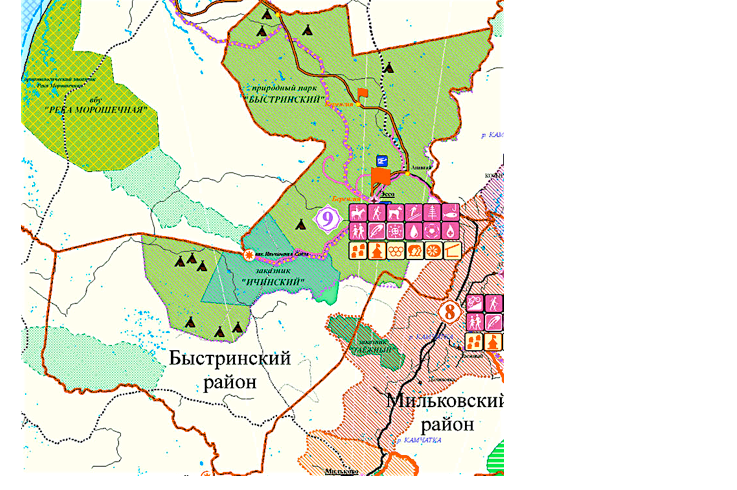 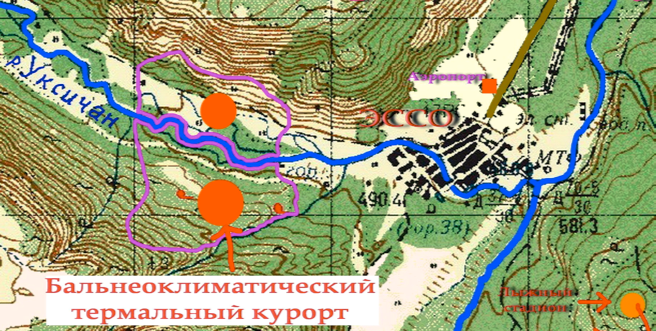 Наименование предприятия (инициатор)Администрация Быстринского муниципального районаОрганизационно-правовая формаМуниципальное бюджетное учреждение Адрес684350, Быстринский район, с.Эссо,  ул. Терешковой 1Телефон8 (415-42) 21-310Факс8 (415-42) 21-330Эл. почтаadmesso@yandex.ruОКВЭДДеятельность органов местного самоуправления муниципальных районовОсновные акционерыОрганы местного самоуправленияРуководительГлава  Быстринского муниципального района Вьюнов Анатолий ВладимировичЧисленность работающих48 человекОсновные виды выпускаемой продукцииОказание услугОсновные потребители (в т. ч. доля потребителей на внешнем и внутреннем рынках) - Туристы любого достатка и возраста, ориентированные на экологический туризм, оздоровительный отдых;- дети с семьями, школьники России, Дальнего Востока и Камчатского края, местные жители;- льготная категория граждан за счет средств федерального и краевого бюджета.Бизнес-идея (цель)Создание нового санаторного учреждения, уникального для Камчатки. Оздоровление детей Камчатского края с частыми простудными заболеваниями, тубинфицированных, с заболеваниями желудочно – кишечного тракта, кожи, опорно-двигательного аппарата, сердечно-сосудистой системы. Предотвращение развития острых и хронических заболеваний у детей и молодежи; реабилитационные программы. Проект  является составной частью  создания и развития туристско-рекреационного кластера в с. Эссо вместе с “Аквапарком”, “Бальнеоклиматическим курортом”.  Данные объекты рассматриваются в совокупности с проектом развития «Горнолыжного комплекса «Оленгендэ».Вид экономической деятельности(по ОКВЭД)85.11.2 Деятельность санаторно - курортных учреждений/ Эта группировка включает: — санаторно-курортную деятельность, связанную с проведением лечения, профилактики и оздоровительных мероприятий на базе лечебно- профилактических учреждений (санаториев, курортов, профилакториев, пансионатов с лечением, санаториев- профилакториев, бальнеологических лечебниц, грязелечебниц, детских санаториев, санаториев для детей с родителями, санаторно-оздоровительных лагерей круглогодичного действия и т.п.) — обеспечение условий пребывания в санаторно-курортных учреждениях (проживания, питания и т. п.).63.30.1 - Организация комплексного туристического обслуживания.Ответственные исполнители (ФИО, должность, тел., эл. почта)Чумаков Константин Владимирович, специалист по привлечению инвестиций и планированию; тел.: 8 (415 42) 21-110. E-mail: essodev@yandex.ruГод разработки идеи 2005 г.Краткая характеристика региона, в котором предполагается реализовывать идею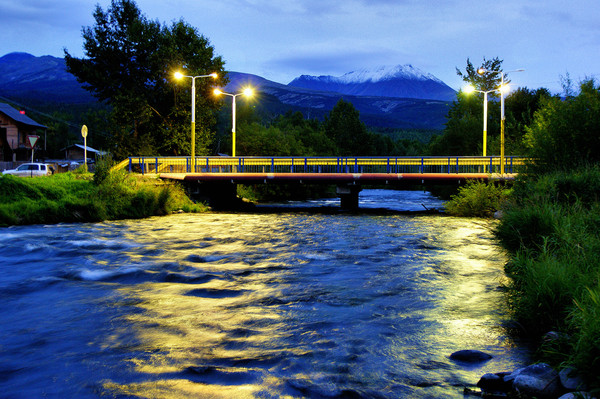 Быстринский район расположен в центральной части Камчатского полуострова между 54° 38'' и 56° 42'' северной широты и 156°08'' – 159° 42'' восточной долготы (от Гринвича). Село Эссо – районный центр, его территория относится к местностям с достаточным для рекреации климатокурортологическим потенциалом, располагает большим разнообразием уникальных ландшафтно-климатических природных факторов. Живописные окрестности месторождения термальных минеральных вод и природного парка «Быстринский» с ландшафтными, геологическими и др. памятниками природы могут широко применяться в целях рационального использования бальнеологических, туристических ресурсов. Изобилие еловых пород деревьев и кустарников (лиственница, ель, сосна, кедровый стланник, можжевельник) экологически чистой горной долины идеально подходят для лечения заболеваний верхних дыхательных путей, которыми особенно часто и длительно болеют дети Севера.Отраслевая принадлежностьЗдравоохранение и предоставление социальных услуг (курортология, бальнеология), туризмНаличие ресурсов и инфраструктуры для реализации идеи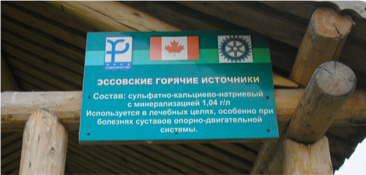 Наиболее благоприятно с точки зрения реабилитации, оздоровления и организации санаторно-курортного лечения в Быстринском районе можно оценить наличие в Эссо термальных источников, которые способствуют развитию бальнеологии с использованием минеральных ванн и грязелечения.Согласно заключению ГУ «Томского научно-исследовательского института курортологии и физеотерапии» МЗ РФ, минеральные источники селения Эссо могут использоваться для эффективного лечения всех видов подострых и хронических заболеваний опорно-двигательного аппарата, сердечно-сосудистой, центральной и периферической нервной систем, органов пищеварения, печени и желчевыводящих путей, болезней обмена веществ.Вода термальных источников Быстринского района, в частности села Эссо, успешно применяется при лечении хронических гастритов с секретной недостаточностью, хронических колитов, хронических заболеваний печени.Принимая во внимание исключительные природно-климатические и лечебные ресурсы Быстринского района, подходящие для организации лечения и профилактики заболевай, а также для отдыха жителей Камчатского полуострова и Корякского автономного округа, считает перспективным развитие села Эссо как особо охраняемой зоны санаторно-оздоровительного назначения и как курортного района Камчатки. Во время летних каникул в Эссо приезжают отдыхать и оздоравливаться дети с Камчатки и Дальнего Востока. В 2014 г. построена  нова] школы в с. Эссо Быстринского района на 400 мест»,  в которой могут учиться дети из других муниципальных районов и круглогодично оздоравливаться юноши и девушки из коренных малочисленных народов, проживающие на Камчатке и Дальнем Востоке.Планируемая продукция (Требуемая инфраструктура:)Спальные корпуса - 4 на 150 мест – 3200 м2Лечебный корпус - 1500 м2 Комплекс учебно-игровой - 2000 м2 Крытый спортивный комплекс - 1000 м2Кухня-столовая, крытый бассейн - 500 м2Крытый автодром - 10 000 м2Спортивные площадки - 20 000 м2Игровые площадки - 2500 м2Открытый бассейн - 12 000 м2Закрытый бассейн - 500 м2Открытый автодром - 62 500 м2Административный корпус - 500 м2Парковая зона с игровыми аттракционами - 250 000 м2Ландшафт - 250 000 м2Описание рынка потребителей (анализ внутреннего и внешнего рынков)Население Камчатского края ориентировано на лечение и отдых в здравницах России и за рубежом, например Далянь (Китай). Дороговизна цен на путевки и на авиационный транспорт, который является единственным в крае транспортом, позволяющим осуществлять сообщение с другими регионами России, значительно уменьшили спрос на путевки для лечения детей, нуждающихся в лечении за пределами Камчатского полуострова.В крае недостаточно удовлетворена потребность в оздоровительных учреждениях для детей, в том числе и из семей коренных народов Севера; отсутствует детский санаторно-оздоровительный центр круглогодичного действия. Совмещение летнего отдыха и оздоровления детей в Эссо, позволяет уменьшить или предотвратить развитие острых и хронических заболеваний, не выезжая за пределы Камчатки. Ежегодно районная администрация занимается организацией летних детских оздоровительных кампаний и накопила опыт, который может быть применен в дальнейшем.Стадия разработки идеиСоставлена “Пояснительная записка” (описание бизнес-идеи). Проект внесен в “Банк данных инвестиционных объектов Камчатского края”.Общая стоимость идеи, млн.руб., в   т.ч.:1440,4- собственные вкладываемые средства- запрашиваемые инвестицииБюджетные средстваСрок реализации идеи5 лет Формы возврата инвестицийДополнительная информацияВ районе с 1999 по 2004 г. функционировал ДСОЛ «Надежда»,  котором пролечено 369 детей в возрасте от 6 до 14 лет с различными заболеваниями. На оздоровление в ДСОЛ «Надежда» направлялись дети из КАО. Областная администрация выражала заинтересованность в оздоровлении детей в лагере при условии его преобразования в круглогодичный -  требования не были выполнены из-за отсутствия отдельного здания с развитой инфраструктурой. ДСОЛ «Надежда»  располагался на территории центральной районной больницы в 2-х одноэтажных, деревянных корпусах бывшего инфекционного и детского отделениях. В лагере  оздоравливались дети с частыми простудными заболеваниями, туб инфицированные, с заболеваниями желудочно–кишечного тракта, кожи, опорно-двигательного аппарата, сердечно-сосудистой системы, хронический тонзилит и отиты, заболевания почек. Использовались методики для повышения иммунитета с применением кислородных коктейлей, трав, массажа, физиопроцедур и других видов лечения.